МУНИЦИПАЛЬНОЕ АВТОНОМНОЕ ДОШКОЛЬНОЕ ОБРАЗОВАТЕЛЬНОЕ УЧРЕЖДЕНИЕ            ГОРОДА НОВОСИБИРСКА «ДЕТСКИЙ САД № 373 КОМБИНИРОВАННОГО ВИДА «СКВОРУШКА»630124, г. Новосибирск-124, ул.Есенина,27а630089, г. Новосибирск -89, ул. Адриена Лежена,21тел./факс (383) 267-67-11, (383) 264-07-22E-mail: ds_373_nsk @ nios.ruДидактическое пособие «Геометрический коврик»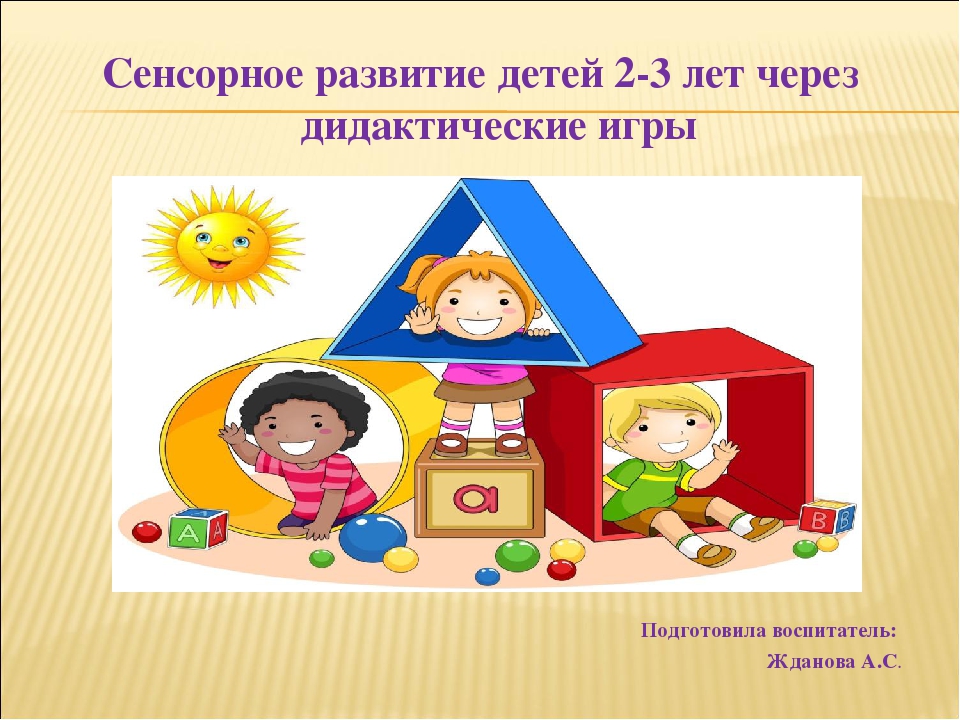 Авторы воспитатели 1-ой младшей группы: Клыбан Н.А., первая квалификационная категорияОбразовательная область: Познавательное развитие.Возрастная категория: Дети 2-3 лет.Актуальность: Сенсорное развитие ребенка – это развитие его восприятия и формирования представлений о важнейших свойствах предметов, их форме, цвете, величине, положение в пространстве, а также запахе и вкусе. Период первых трех лет – наиболее интенсивного психического и физического развития малышей. Успешность умственного, физического, здорового развития ребенка в значительной степени зависит от уровня сенсорного развития, т.е. от того, насколько ребенок слышит, видит, осязает окружающий мир.Значение сенсорного воспитания состоит в том, что оно: является основой для интеллектуального развития. У детей развивается наблюдательность. Сенсорное воспитание позитивно влияет на эстетическое чувство, является основой для развития воображения, развивает внимание, дает ребенку возможность овладеть новыми способами предметно-познавательной деятельности, обеспечивает усвоение сенсорных эталонов, обеспечивает освоение навыков учебной деятельности, влияет на расширение словарного запаса ребенка, влияет на развитие зрительной, слуховой, моторной, образной и др. видов памяти.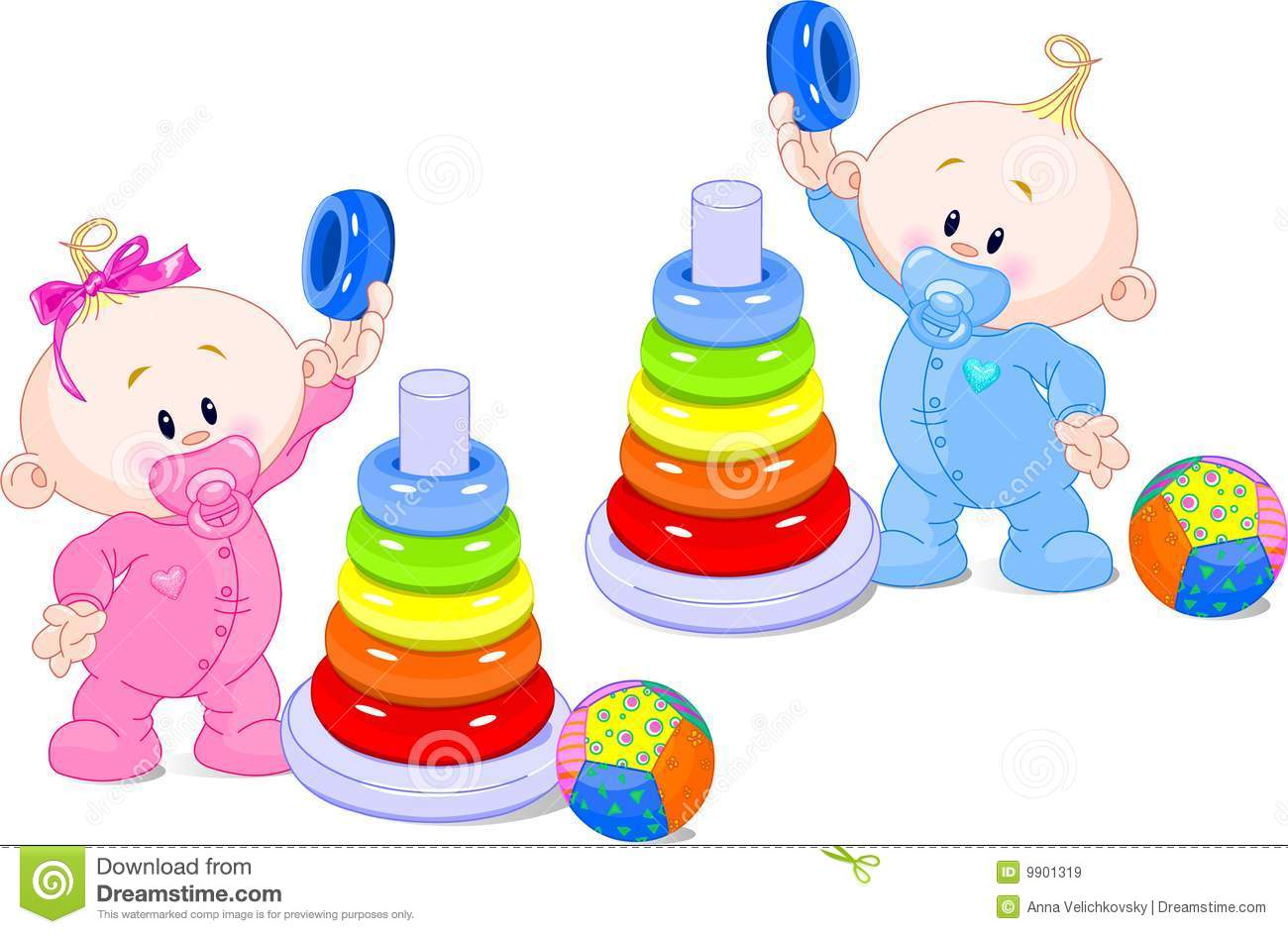 Цель: Учить детей располагать предметы на плоскости, обеспечить накопление представлений у детей младшего возраста о форме, цвете, величине предметов, их свойств.Задачи:- Формировать представления о форме, цвете, величине предметов.- Знакомство с дидактическими играми и правилами этих игр.- Развивать мелкую моторку рук.- Способствовать развитию у детей любознательности, познавательного интереса.- Упражнять в установлении сходства и различия между предметами.Материалы: Основа коврика выполнена из фланели с наклеенными геометрическими фигурами из флиса разных цветов. Объемные фигуры из ткани, пластмассовые; плоские фигуры из дерева, картона.Использование дидактического пособия: «Подбери по цвету и форме»: Ребенку предлагается разложить представленные фигуры в соответствии с цветом  формой на основу. Назвать форму и цвет фигуры.«Большой – маленький»: Детям раздаются большие и маленькие фигуры из разных материалов. Необходимо найти на панно нужный размер.«Найди окошко»: Ребенок должен разложить фигуры по своим «окошечкам».«Узнай и назови»: Детям раздать фигуры, предложить внимательно их рассмотреть и назвать форму, цвет. Расположить на основе в нужном месте.